UNIVERSIDADE DO ESTADO DO PARÁ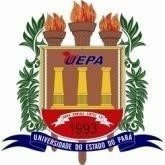 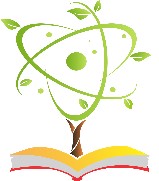 PRÓ-REITORIA DE PESQUISA E PÓS-GRADUAÇÃOPROGRAMA DE PÓS-GRADUAÇÃO EM EDUCAÇÃO EENSINO DE CIÊNCIAS NA AMAZÔNIA (PPGEECA)ANEXO A FORMULÁRIO DE SOLICITAÇÃO DE INSCRIÇÃO EM DISCIPLINA (ALUNO ESPECIAL) Eu, ____________________________________________________________________________, CPF: ________________________ RG: ________________ Data de expedição: ____/____/____  Órgão Emissor RG/UF: _______________ Ocupação atual __________________________ Graduação: ______________________ Instituição de Conclusão: _________________________  Grau acadêmico _______________________   Ano-Período de Conclusão _________________ Rua/avenida:___________________________ 	nº: 	________ 	Complemento: 	____________ 	Bairro: __________________________ Cidade: ___________________________________  Estado: _______________________________  CEP:_______________________________ Telefone Residencial: (   )______________________ Celular (   )____________________ E-mail: _________________________________________________________________________ Vem respeitosamente solicitar à Coordenação do Programa de Pós-graduação em Educação e Ensino de Ciências na Amazônia, matrícula nas disciplinas abaixo relacionadas: Documentos a serem apresentados, juntamente com este formulário (cópias frente e verso): Diploma de graduação ou mestrado (cópias frente e verso autenticadas); Histórico escolar da graduação ou do mestrado; Documento de identidade, CPF e comprovante de quitação no serviço militar (para o sexo masculino); Em caso de discente regular de outro programa de pós-graduação, apresentar atestado de matrícula do Programa ao qual está matriculado e termo de concordância conforme Art. 4º.                                                                Belém, _____ de ________________ de ________. Assinatura do Candidato:     _________________________________________________________ Assinatura do Responsável pelo recebimento: ___________________________________________ Disciplina Período Horário Carga Horária Créditos 